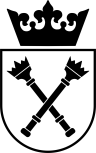 ЯГЕЛЛОНСКИЙ УНИВЕРСИТЕТ В КРАКОВЕШКОЛА ПОЛЬСКОГО ЯЗЫКА И КУЛЬТУРЫПРАВИЛАПРОВЕДЕНИЕ ЛЕТНЕГО ПОДГОТОВИТЕЛЬНОГО КУРСА ПОЛЬСКОГО ЯЗЫКА ДЛЯ ПРОДОЛЖЕНИЯ УЧЕБЫ В ОБРАЗОВАТЕЛЬНЫХ ЗАВЕДЕНИЯХ РЕСПУБЛИКИ ПОЛЬША Даты курса: 18 июня-10 августа 2018г. 	200 академических часов, цена – 2 460  злотыхДаты курса: 18 июня-13 июля 2018г. 	100 академических часов, цена – 1 250 злотыхДаты курса: 16 июля-10 августа 2018г. 	100 академических часов, цена – 1 250 злотыхУсловием участия в курсе является СВОБОДНОЕ ВЛАДЕНИЕ ОДНИМ ИЗ СЛАВЯНСКИХ ЯЗЫКОВ (например, украинским, русским, чешским,словацким)!1 – правила приёма и необходимые документыНа курс принимаются особы, которые:- достигли16 лет, - свободно владеют (на уровне родного языка) одним из славянских языков. Если язык не является родным языком, требуется официальное подтверждение уровня знания языка, - планируют продолжать обучение в образовательных заведениях Республики Польша.Строк подачи необходимых документов для участия в подготовительном курсе – 31 мая 2018г. Документы возможно прислать електронной почтой, почтой или факсом: 1. заполненная Анкета участника подготовительного курса,2. скан страхового полиса, котрый покрывает пребывание участника на весь период проведения курса.Для зачисления несовершеннолетнего участника (участник должен достичь 16 лет) на подготовительный курс требуюется подать следующие документы. Документы подаются до 31 мая 2018г. :1. заполненная Анкета участника подготовительного курса,2. нотариально подтвержденное письменное согласие родителей/опекунов несовершеннолетнего участника курса,3. нотариально подтвержденное заявление про назначение опекуна несовершеннолетнего участника курса на время его проведения. Заявление должно быть заполнено родителями/опекунами несовершеннолетнего участника курса. Особа, которая принимает опеку, обязуется находиться на территории Республики Польша на период проведения подготовительного курса. Особа, которая принимает опеку, обязуется заботиться о несовершеннолетнем участнике курса в случаи возникновения непредвиденных обстоятельств. Особа, принимающая опеку, обязуется прибыть в Краков в течении 7 часов при возникновении непредвиденных обстоятельств. Заявление о согласии принятия опеки должно содержать согласие на принятие опеки, подпись, дату, а также контактные данные особы, которая принимает опеку. 2 – дополнительная информацияПолная оплата за курс должна быть внесена до 31 мая. Неоплата ведет у исключению участника из списка участников. Школа обязуется предоставить официальное подтверждение о приеме участника на подготовительный курс. Официальное подтверждение не является Приглашением.Тест определяющий уровень знания польского языка проводится онлайн.  3 – обязательства и ответственностьШкола Польского Языка и Культуры обязуется предоставить программу обучения и провести курс из 100/200 академических часов занятий. Занятия проходят в соответствующих академических помещениях.Школа не несет ответственности за несчастные случаи, случаи болезней, что произошли за пределами Школы.Обязательства и ответственность участника подготовительного курсаУчатник курса обязуется:• уважать и придерживаться правил собственности и безопасности, как по отношению к себе, так и в отношении других участников курса, • не проявлять никаких форм расизма и дискриминации, а также запугивания и насилия,•  уважительно относиться к правилам и суждениям Школы и других ее участников,• избегать форм поведения что перечит правилам Школы, в частности, употребления алкоголя или наркотиков.Результатом нарушения вышеуказанных правил, в зависимости от тажести нарушения, следующие действия, по отношению к участнику, могут быть применены: устное предупреждение, письмо родителям или организации, которая несет ответственность за участника курса (университет, компания итд.), исключение из Школы. Финансовые последствия, в таком случаи, в полной мере ложатся на участника Школы. 